                                              Office of the Vice-Principal, Research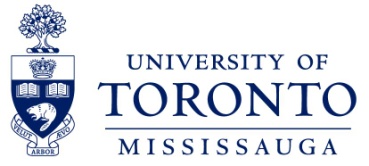 Internal Funding Competition Cover Sheet for UTM PDF Travel/Conference GrantsApplicantApplicantApplicantFirst NameFirst NameLast NameLast NameE-mailE-mailUTM DepartmentUTM DepartmentResearch DisciplineResearch Discipline Humanities           Sciences           Social SciencesSubmission ChecklistSubmission ChecklistUTM PDF Travel/Conference GrantsSubmission ChecklistSubmission Checklist Cover sheet 
Submission ChecklistSubmission Checklist A one-page description of the proposed conference, including: The name, location, and dates of the event;The title of the Postdoctoral Fellow’s paper, poster, or talk to be delivered; A description of the relevance of the conference/meeting to the PDF’s academic program;Itemized budget.Submission ChecklistSubmission ChecklistFaculty SupervisorFaculty SupervisorFaculty SupervisorFirst NameLast NameE-mailUTM DepartmentCurrent Position at UTMPosition Type Tenured   Tenure-track  Non-tenure Full-time   Part-time  Tenured   Tenure-track  Non-tenure Full-time   Part-time Fund CentreFund CentreFund CentreCCCFC